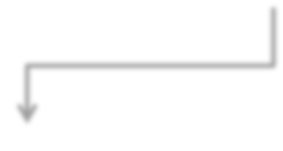 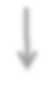 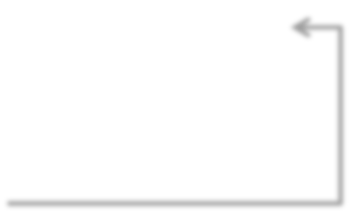 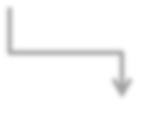 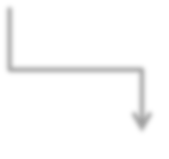 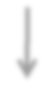 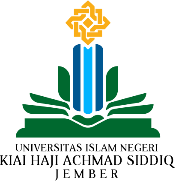 KEMENTERIANAGAMAREPUBLIKINDONESIAUNIVERSITAS ISLAM NEGERIKIAI HAJI ACHMAD SIDDIQ JEMBERFAKULTASTARBIYAH DAN ILMU KEGURUANNomorSOPD.F1.0.11/2022KEMENTERIANAGAMAREPUBLIKINDONESIAUNIVERSITAS ISLAM NEGERIKIAI HAJI ACHMAD SIDDIQ JEMBERFAKULTASTARBIYAH DAN ILMU KEGURUANTanggalPembuatanJanuari 2022KEMENTERIANAGAMAREPUBLIKINDONESIAUNIVERSITAS ISLAM NEGERIKIAI HAJI ACHMAD SIDDIQ JEMBERFAKULTASTARBIYAH DAN ILMU KEGURUANTanggalRevisiMaret 2022KEMENTERIANAGAMAREPUBLIKINDONESIAUNIVERSITAS ISLAM NEGERIKIAI HAJI ACHMAD SIDDIQ JEMBERFAKULTASTARBIYAH DAN ILMU KEGURUANTanggalEfektifKEMENTERIANAGAMAREPUBLIKINDONESIAUNIVERSITAS ISLAM NEGERIKIAI HAJI ACHMAD SIDDIQ JEMBERFAKULTASTARBIYAH DAN ILMU KEGURUANDisahkanOlehNo.AktivitasPelaksanaPelaksanaMutuBakuMutuBakuMutuBakuKeteranganNo.AktivitasStaf	Kasubbag.MahasiswaAKMA		AKMAPersyaratan/PerlengkapanWaktuOutputKeterangan1Menerima/melayani permohonan mahasiswaSurat Permohonan /Kehadiran ybs.1 menitKejelasan Permohonan maksud dan tujuan2Memeriksa kelengkapanpersyaratan pengajuan suratketerangan LulusBukti persyaratan5 menitDokumen terperiksa dengan benar3Membuat surat Keterangan LulusTercetaknya Surat Keterangan Lulus2 menitprint outsuratketerangan lulus4Memaraf surat keterangan LulusTersedianya Surat Keterangan Lulus1 menitsurat keterangan lulus yangsudahdiparaf5Menandatangani suratketerangan LulusTersedianya surat keterangan lulus yang sudahdiparaf2 menitsurat keterangan Lulus yangsudah ditandatangani6Menyerahkan surat keteranganmasih kuliah kepadamahasiswasurat keterangan lulus yang sudah ditandatangani1 menitsurat keterangan Lulus diterima yang bersangkutan